                 BIODATA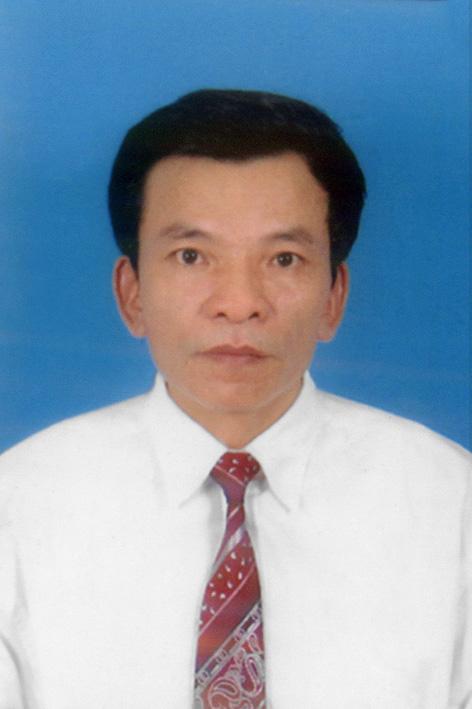 13.	CERTIFICATION	I, the undersigned, certify that to the best of my knowledge and belief, this biodata correctly describes myself, my qualifications, and my experience.  I understand that any willful misstatement described herein may lead to my disqualification or dismissal, if engaged.....Ha Noi...., date ..16.. month ..6.. year 2016...KÝ TÊN1. Name : VU VAN LIET1. Name : VU VAN LIET1. Name : VU VAN LIET1. Name : VU VAN LIET1. Name : VU VAN LIET1. Name : VU VAN LIET1. Name : VU VAN LIET2. Date of birth :   20/10/1954                                                           3. Male/Female: Male2. Date of birth :   20/10/1954                                                           3. Male/Female: Male2. Date of birth :   20/10/1954                                                           3. Male/Female: Male2. Date of birth :   20/10/1954                                                           3. Male/Female: Male2. Date of birth :   20/10/1954                                                           3. Male/Female: Male2. Date of birth :   20/10/1954                                                           3. Male/Female: Male2. Date of birth :   20/10/1954                                                           3. Male/Female: Male3.  Academic title:    Professor                                                Confer :     2014     Education:             Ph.D                                                      Recognized:     19963.  Academic title:    Professor                                                Confer :     2014     Education:             Ph.D                                                      Recognized:     19963.  Academic title:    Professor                                                Confer :     2014     Education:             Ph.D                                                      Recognized:     19963.  Academic title:    Professor                                                Confer :     2014     Education:             Ph.D                                                      Recognized:     19963.  Academic title:    Professor                                                Confer :     2014     Education:             Ph.D                                                      Recognized:     19963.  Academic title:    Professor                                                Confer :     2014     Education:             Ph.D                                                      Recognized:     19963.  Academic title:    Professor                                                Confer :     2014     Education:             Ph.D                                                      Recognized:     19964. Field study in five last years:4. Field study in five last years:4. Field study in five last years:4. Field study in five last years:4. Field study in five last years:4. Field study in five last years:4. Field study in five last years: Natural science         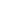  Natural science         Science and Technoloty          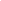 Science and Technoloty          Medicine and Pharmacy                      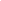 Medicine and Pharmacy                      Medicine and Pharmacy                       Social science             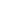  Social science             Humanities                               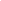 Humanities                               Agronomical science              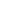 Agronomical science              Agronomical science              6. Career : Senior lecturer       Position: University Council Secretary, Director of Crop Resaerch and Development Institute6. Career : Senior lecturer       Position: University Council Secretary, Director of Crop Resaerch and Development Institute6. Career : Senior lecturer       Position: University Council Secretary, Director of Crop Resaerch and Development Institute6. Career : Senior lecturer       Position: University Council Secretary, Director of Crop Resaerch and Development Institute6. Career : Senior lecturer       Position: University Council Secretary, Director of Crop Resaerch and Development Institute6. Career : Senior lecturer       Position: University Council Secretary, Director of Crop Resaerch and Development Institute6. Career : Senior lecturer       Position: University Council Secretary, Director of Crop Resaerch and Development Institute7. Personal address: No. 12/10 Vuon Dau Quarter, Trauquy town, Gia Lam district, Ha Noi city7. Personal address: No. 12/10 Vuon Dau Quarter, Trauquy town, Gia Lam district, Ha Noi city7. Personal address: No. 12/10 Vuon Dau Quarter, Trauquy town, Gia Lam district, Ha Noi city7. Personal address: No. 12/10 Vuon Dau Quarter, Trauquy town, Gia Lam district, Ha Noi city7. Personal address: No. 12/10 Vuon Dau Quarter, Trauquy town, Gia Lam district, Ha Noi city7. Personal address: No. 12/10 Vuon Dau Quarter, Trauquy town, Gia Lam district, Ha Noi city7. Personal address: No. 12/10 Vuon Dau Quarter, Trauquy town, Gia Lam district, Ha Noi city    Tel.  home:  04-8765 655;  Office:  4.62627755                      ; Mobile: 0912 006 399    E-mail: vvliet@vnua.edu.vn or lietvuvan@gmail.com     Tel.  home:  04-8765 655;  Office:  4.62627755                      ; Mobile: 0912 006 399    E-mail: vvliet@vnua.edu.vn or lietvuvan@gmail.com     Tel.  home:  04-8765 655;  Office:  4.62627755                      ; Mobile: 0912 006 399    E-mail: vvliet@vnua.edu.vn or lietvuvan@gmail.com     Tel.  home:  04-8765 655;  Office:  4.62627755                      ; Mobile: 0912 006 399    E-mail: vvliet@vnua.edu.vn or lietvuvan@gmail.com     Tel.  home:  04-8765 655;  Office:  4.62627755                      ; Mobile: 0912 006 399    E-mail: vvliet@vnua.edu.vn or lietvuvan@gmail.com     Tel.  home:  04-8765 655;  Office:  4.62627755                      ; Mobile: 0912 006 399    E-mail: vvliet@vnua.edu.vn or lietvuvan@gmail.com     Tel.  home:  04-8765 655;  Office:  4.62627755                      ; Mobile: 0912 006 399    E-mail: vvliet@vnua.edu.vn or lietvuvan@gmail.com 8. Institution: 8. Institution: 8. Institution: 8. Institution: 8. Institution: 8. Institution: 8. Institution:     Name:  Vietnam National University of Agriculture           Leader:   Assoc. Prof. Dr. Nguyen Thi Lan                     Address: Trauquy Town, Gialam District, Hanoi City    Tel.:04-8276 346 ; Fax: 04 8276 554    ; Website: htttp://www. vnua.edu.vn      Name:  Vietnam National University of Agriculture           Leader:   Assoc. Prof. Dr. Nguyen Thi Lan                     Address: Trauquy Town, Gialam District, Hanoi City    Tel.:04-8276 346 ; Fax: 04 8276 554    ; Website: htttp://www. vnua.edu.vn      Name:  Vietnam National University of Agriculture           Leader:   Assoc. Prof. Dr. Nguyen Thi Lan                     Address: Trauquy Town, Gialam District, Hanoi City    Tel.:04-8276 346 ; Fax: 04 8276 554    ; Website: htttp://www. vnua.edu.vn      Name:  Vietnam National University of Agriculture           Leader:   Assoc. Prof. Dr. Nguyen Thi Lan                     Address: Trauquy Town, Gialam District, Hanoi City    Tel.:04-8276 346 ; Fax: 04 8276 554    ; Website: htttp://www. vnua.edu.vn      Name:  Vietnam National University of Agriculture           Leader:   Assoc. Prof. Dr. Nguyen Thi Lan                     Address: Trauquy Town, Gialam District, Hanoi City    Tel.:04-8276 346 ; Fax: 04 8276 554    ; Website: htttp://www. vnua.edu.vn      Name:  Vietnam National University of Agriculture           Leader:   Assoc. Prof. Dr. Nguyen Thi Lan                     Address: Trauquy Town, Gialam District, Hanoi City    Tel.:04-8276 346 ; Fax: 04 8276 554    ; Website: htttp://www. vnua.edu.vn      Name:  Vietnam National University of Agriculture           Leader:   Assoc. Prof. Dr. Nguyen Thi Lan                     Address: Trauquy Town, Gialam District, Hanoi City    Tel.:04-8276 346 ; Fax: 04 8276 554    ; Website: htttp://www. vnua.edu.vn  9. Education 9. Education 9. Education 9. Education 9. Education 9. Education 9. Education LevelUniversityUniversitySpecialist knowledgeSpecialist knowledgeGraduatedGraduatedUndergraduateHanoi University of Agriculture (now:  Vietnam National University of Agriculture)Hanoi University of Agriculture (now:  Vietnam National University of Agriculture)AgronomyAgronomy19821982Doctor of philosophyHanoi University of Agriculture(now:  Vietnam National University of Agriculture)Hanoi University of Agriculture(now:  Vietnam National University of Agriculture)AgronomyAgronomy19961996Other trainingFarming systems research and extension, Can Tho University/International Rice Research Institute, 1993Vocational education and teaching in agriculture, International Center for Agricultural Education, Switzerland, August, 1994Participatory monitoring and evaluation, International Institute of Rural Reconstruction, The Philippines, 1998Farming systems research and extension, Can Tho University/International Rice Research Institute, 1993Vocational education and teaching in agriculture, International Center for Agricultural Education, Switzerland, August, 1994Participatory monitoring and evaluation, International Institute of Rural Reconstruction, The Philippines, 199810. LANGUAGE & DEGREE OF PROFICIENCY10. LANGUAGE & DEGREE OF PROFICIENCY10. LANGUAGE & DEGREE OF PROFICIENCY10. LANGUAGE & DEGREE OF PROFICIENCY10. LANGUAGE & DEGREE OF PROFICIENCY10. LANGUAGE & DEGREE OF PROFICIENCY10. LANGUAGE & DEGREE OF PROFICIENCY10. LANGUAGE & DEGREE OF PROFICIENCY10. LANGUAGE & DEGREE OF PROFICIENCY10. LANGUAGE & DEGREE OF PROFICIENCY10. LANGUAGE & DEGREE OF PROFICIENCY10. LANGUAGE & DEGREE OF PROFICIENCY10. LANGUAGE & DEGREE OF PROFICIENCYTTLanguge Languge Languge Languge listeninglisteninglisteningspeakingspeakingReadingReadingWriting1EnglishEnglishEnglishEnglishgoodgoodgoodgoodgoodgoodgoodfairly	211. EMPLOYMENT RECORD11. EMPLOYMENT RECORD11. EMPLOYMENT RECORD11. EMPLOYMENT RECORD11. EMPLOYMENT RECORD11. EMPLOYMENT RECORD11. EMPLOYMENT RECORD11. EMPLOYMENT RECORD11. EMPLOYMENT RECORD11. EMPLOYMENT RECORD11. EMPLOYMENT RECORD11. EMPLOYMENT RECORD11. EMPLOYMENT RECORDTime(from ...to...)Time(from ...to...)Time(from ...to...)PositionPositionTaskTaskTaskTaskInstitutionInstitutionInstitutionInstitution1972-19771972-19771972-1977SoldierSoldierAmoured and tankAmoured and tankAmoured and tankAmoured and tankBrigade 202 amouredBrigade 202 amouredBrigade 202 amouredBrigade 202 amoured1977-19821977-19821977-1982StudentStudentAgronomical Faculty (AF)Agronomical Faculty (AF)Agronomical Faculty (AF)Agronomical Faculty (AF)Hanoi University of Agriculture ( now Vietnam National University of Agriculture)Hanoi University of Agriculture ( now Vietnam National University of Agriculture)Hanoi University of Agriculture ( now Vietnam National University of Agriculture)Hanoi University of Agriculture ( now Vietnam National University of Agriculture)1982-19871982-19871982-1987lecturer lecturer Agronomical Faculty Agronomical Faculty Agronomical Faculty Agronomical Faculty Hanoi University of AgricultureHanoi University of AgricultureHanoi University of AgricultureHanoi University of Agriculture1987-19891987-19891987-1989lecturer lecturer Agronomical FacultyAgronomical FacultyAgronomical FacultyAgronomical FacultyHanoi University of AgricultureHanoi University of AgricultureHanoi University of AgricultureHanoi University of Agriculture1989-19971989-19971989-1997Senior lecturer, DirectorSenior lecturer, DirectorAgronomical Faculty, Experiment stationAgronomical Faculty, Experiment stationAgronomical Faculty, Experiment stationAgronomical Faculty, Experiment stationHanoi University of AgricultureHanoi University of AgricultureHanoi University of AgricultureHanoi University of Agriculture1997-20001997-20001997-2000Senior lecturer, DirectorSenior lecturer, DirectorAgronomical Faculty, Experiment station and VAC centreAgronomical Faculty, Experiment station and VAC centreAgronomical Faculty, Experiment station and VAC centreAgronomical Faculty, Experiment station and VAC centreHanoi University of AgricultureHanoi University of AgricultureHanoi University of AgricultureHanoi University of Agriculture2000-20062000-20062000-2006Senior lecturerSenior lecturerDepartment of genetic and Plant Breeding, AFDepartment of genetic and Plant Breeding, AFDepartment of genetic and Plant Breeding, AFDepartment of genetic and Plant Breeding, AFHanoi University of AgricultureHanoi University of AgricultureHanoi University of AgricultureHanoi University of Agriculture2007-20142007-20142007-2014Senior lecturer, Vice Rector of Hanoi University of Agricultyre, concurrent post Director of Crop Resaerch and Development Institute (CRDI)Senior lecturer, Vice Rector of Hanoi University of Agricultyre, concurrent post Director of Crop Resaerch and Development Institute (CRDI)Department of genetic and Plant Breeding, AFDepartment of genetic and Plant Breeding, AFDepartment of genetic and Plant Breeding, AFDepartment of genetic and Plant Breeding, AFVietnam National University of AgricultureVietnam National University of AgricultureVietnam National University of AgricultureVietnam National University of Agriculture2014 -20162014 -20162014 -2016Senior lecturer, Director of Crop Resaerch and Development Institute (CRDI)Senior lecturer, Director of Crop Resaerch and Development Institute (CRDI)Department of genetic and Plant Breeding, AFDepartment of genetic and Plant Breeding, AFDepartment of genetic and Plant Breeding, AFDepartment of genetic and Plant Breeding, AFVietnam National University of AgricultureVietnam National University of AgricultureVietnam National University of AgricultureVietnam National University of Agriculture12. PUBLICATION12. PUBLICATION12. PUBLICATION12. PUBLICATION12. PUBLICATION12. PUBLICATION12. PUBLICATION12. PUBLICATION12. PUBLICATION12. PUBLICATION12. PUBLICATION12. PUBLICATION12. PUBLICATIONNo.No.PublicationPublicationAuthorAuthorPublisherPublisherPublisherPublisherPublisherIssueIssue12.112.1TEXBOOKSTEXBOOKS11Seed technology and productionSeed technology and production22Agricultural Publishing HouseAgricultural Publishing HouseAgricultural Publishing HouseAgricultural Publishing HouseAgricultural Publishing House2007200722Plant Genetice ResourcePlant Genetice Resource11Agricultural Publishing HouseAgricultural Publishing HouseAgricultural Publishing HouseAgricultural Publishing HouseAgricultural Publishing House2009200933Plant Principle and Methodology BreedingPlant Principle and Methodology Breeding44HUA Publishing HouseHUA Publishing HouseHUA Publishing HouseHUA Publishing HouseHUA Publishing House2013201312.212.2PAPERSPAPERSNo.No.Title Title Author numberAuthor numberJournalJournalJournalJournalJournalIssueIssue11Internation JournalInternation JournalGenetic diversity of maize ( Zea mays L.) accession using inter-simple sequence repeat (ISSR) marker.Genetic diversity of maize ( Zea mays L.) accession using inter-simple sequence repeat (ISSR) marker.Journal of Southern Agriculture,  ChinaVol. 42 No. 9, 1029-1035Journal of Southern Agriculture,  ChinaVol. 42 No. 9, 1029-1035Journal of Southern Agriculture,  ChinaVol. 42 No. 9, 1029-1035Journal of Southern Agriculture,  ChinaVol. 42 No. 9, 1029-1035Journal of Southern Agriculture,  ChinaVol. 42 No. 9, 1029-103520112011Plant genetic diversity in farming system and poverty alleviationPlant genetic diversity in farming system and poverty alleviationShifting cultivation and environmental change. Indigenous peaple, Agriculture and forest conservation. Routledge, August, 2014Shifting cultivation and environmental change. Indigenous peaple, Agriculture and forest conservation. Routledge, August, 2014Shifting cultivation and environmental change. Indigenous peaple, Agriculture and forest conservation. Routledge, August, 2014Shifting cultivation and environmental change. Indigenous peaple, Agriculture and forest conservation. Routledge, August, 2014Shifting cultivation and environmental change. Indigenous peaple, Agriculture and forest conservation. Routledge, August, 20142014201422Nation JournalNation Journal11Genetic diversity of local rice and maize cultivars in Northen of Viet NamGenetic diversity of local rice and maize cultivars in Northen of Viet Nam0202Journal of Agricultural Science and Technology, vol. 1, No. 2, 1:5Journal of Agricultural Science and Technology, vol. 1, No. 2, 1:5Journal of Agricultural Science and Technology, vol. 1, No. 2, 1:5Journal of Agricultural Science and Technology, vol. 1, No. 2, 1:5Journal of Agricultural Science and Technology, vol. 1, No. 2, 1:52003200322Drought resistance evaluation of  the some traditional rice varietiesDrought resistance evaluation of  the some traditional rice varieties0404Journal of Agricultural Science and Technology, vol. 2, No. 5, 329:344Journal of Agricultural Science and Technology, vol. 2, No. 5, 329:344Journal of Agricultural Science and Technology, vol. 2, No. 5, 329:344Journal of Agricultural Science and Technology, vol. 2, No. 5, 329:344Journal of Agricultural Science and Technology, vol. 2, No. 5, 329:3442004200433Avaluated characteristics of some drought resistance rice varieties planted in the two environment conditions, irrigation and rainfed conditionAvaluated characteristics of some drought resistance rice varieties planted in the two environment conditions, irrigation and rainfed condition0303Journal of Agricultural Science and Technology, vol. 3, No. 2, 91:97và Đào tạo)Journal of Agricultural Science and Technology, vol. 3, No. 2, 91:97và Đào tạo)Journal of Agricultural Science and Technology, vol. 3, No. 2, 91:97và Đào tạo)Journal of Agricultural Science and Technology, vol. 3, No. 2, 91:97và Đào tạo)Journal of Agricultural Science and Technology, vol. 3, No. 2, 91:97và Đào tạo)2005200544Collection and evaluation of the rose accessions of local and exotic originCollection and evaluation of the rose accessions of local and exotic origin0303Journal of Agricultural Science and Technology, vol. 3, No. 4, 281:285Journal of Agricultural Science and Technology, vol. 3, No. 4, 281:285Journal of Agricultural Science and Technology, vol. 3, No. 4, 281:285Journal of Agricultural Science and Technology, vol. 3, No. 4, 281:285Journal of Agricultural Science and Technology, vol. 3, No. 4, 281:2852005200555evaluated degenerative process of  the traits of inbred progenies from traditional white  corn six (Zea mays L. Ceratina sturt)evaluated degenerative process of  the traits of inbred progenies from traditional white  corn six (Zea mays L. Ceratina sturt)0101Journal of Agricultural Science and Technology, vol. 3, No. 5, 362:366Journal of Agricultural Science and Technology, vol. 3, No. 5, 362:366Journal of Agricultural Science and Technology, vol. 3, No. 5, 362:366Journal of Agricultural Science and Technology, vol. 3, No. 5, 362:366Journal of Agricultural Science and Technology, vol. 3, No. 5, 362:3662005200566Collection and evaluation of local maize germplasm for  developing  drought-resistant maize cultivars in Northern uplandCollection and evaluation of local maize germplasm for  developing  drought-resistant maize cultivars in Northern upland22Journal of Agricultural Science and Technology, No. 3, 1:8Journal of Agricultural Science and Technology, No. 3, 1:8Journal of Agricultural Science and Technology, No. 3, 1:8Journal of Agricultural Science and Technology, No. 3, 1:8Journal of Agricultural Science and Technology, No. 3, 1:82006200677Botanical characteristics of eight miniature rose varieties introducted from domestic and China in potted conditionsBotanical characteristics of eight miniature rose varieties introducted from domestic and China in potted conditions33Journal of Agricultural Science and Technology, No. 4-5, 1:8Journal of Agricultural Science and Technology, No. 4-5, 1:8Journal of Agricultural Science and Technology, No. 4-5, 1:8Journal of Agricultural Science and Technology, No. 4-5, 1:8Journal of Agricultural Science and Technology, No. 4-5, 1:82006200688Studied  suitable nitrogen levels for two local maize varieties in irrigated and rainfed conditionStudied  suitable nitrogen levels for two local maize varieties in irrigated and rainfed condition22Journal of Agricultural Science and Technology, Vol. IV, No. 3, 11 : 17Journal of Agricultural Science and Technology, Vol. IV, No. 3, 11 : 17Journal of Agricultural Science and Technology, Vol. IV, No. 3, 11 : 17Journal of Agricultural Science and Technology, Vol. IV, No. 3, 11 : 17Journal of Agricultural Science and Technology, Vol. IV, No. 3, 11 : 172006200699Effects of sowing time on yield and quality of baby corn varieties (Zea maysL.)  grown in Gialam, HanoiEffects of sowing time on yield and quality of baby corn varieties (Zea maysL.)  grown in Gialam, Hanoi22Journal of Agricultural Science and Technology, Vol. V, No. 1, 13 : 19Journal of Agricultural Science and Technology, Vol. V, No. 1, 13 : 19Journal of Agricultural Science and Technology, Vol. V, No. 1, 13 : 19Journal of Agricultural Science and Technology, Vol. V, No. 1, 13 : 19Journal of Agricultural Science and Technology, Vol. V, No. 1, 13 : 19200720071010Evaluation of the Growth, Yield, Quality and Genetic Diversity of some Rose Accessions at Gia Lam Ha NoiEvaluation of the Growth, Yield, Quality and Genetic Diversity of some Rose Accessions at Gia Lam Ha Noi33Journal of Science and Development, Vol. VI, No. 5, 404:411Journal of Science and Development, Vol. VI, No. 5, 404:411Journal of Science and Development, Vol. VI, No. 5, 404:411Journal of Science and Development, Vol. VI, No. 5, 404:411Journal of Science and Development, Vol. VI, No. 5, 404:411200820081111Degrading of seed quality following 8 months in storage of the rice, maize and soybean basic grade seedDegrading of seed quality following 8 months in storage of the rice, maize and soybean basic grade seed33Journal of Science and Development April 2008: 60-69Journal of Science and Development April 2008: 60-69Journal of Science and Development April 2008: 60-69Journal of Science and Development April 2008: 60-69Journal of Science and Development April 2008: 60-69200820081212Results of Evaluation some New Hybrid Rice CombinationsResults of Evaluation some New Hybrid Rice Combinations44Journal of Science and Development, Vol. 7, No. 2, 158 : 165Journal of Science and Development, Vol. 7, No. 2, 158 : 165Journal of Science and Development, Vol. 7, No. 2, 158 : 165Journal of Science and Development, Vol. 7, No. 2, 158 : 165Journal of Science and Development, Vol. 7, No. 2, 158 : 165200920091313Genetic diversity of local maize (Zea mays L.) accessions collected in highland areas of Vietnam revealed by RAPD markersGenetic diversity of local maize (Zea mays L.) accessions collected in highland areas of Vietnam revealed by RAPD markers22J. Sci. Dev. 2009, 7 (Eng.Iss. 2): 192 - 201    J. Sci. Dev. 2009, 7 (Eng.Iss. 2): 192 - 201    J. Sci. Dev. 2009, 7 (Eng.Iss. 2): 192 - 201    J. Sci. Dev. 2009, 7 (Eng.Iss. 2): 192 - 201    J. Sci. Dev. 2009, 7 (Eng.Iss. 2): 192 - 201    200920091414Genetic Diversity of Local Maize Accessions as Revealed by Morphological CharacteristicsGenetic Diversity of Local Maize Accessions as Revealed by Morphological Characteristics33J. Sci. Dev. 2009: Vo. 7, No. 5: 604 - 611   J. Sci. Dev. 2009: Vo. 7, No. 5: 604 - 611   J. Sci. Dev. 2009: Vo. 7, No. 5: 604 - 611   J. Sci. Dev. 2009: Vo. 7, No. 5: 604 - 611   J. Sci. Dev. 2009: Vo. 7, No. 5: 604 - 611   200920091515Technologies to control parent lines for synchrogenousheading  in F1 seed productionTechnologies to control parent lines for synchrogenousheading  in F1 seed production33Eco-ecological  JournalEco-ecological  JournalEco-ecological  JournalEco-ecological  JournalEco-ecological  Journal200920091616Study on Selection of Varieties and Suitable Mulching Material for Eggplant in Giao Liem Commune, Son Dong District, Bac Giang ProvinceStudy on Selection of Varieties and Suitable Mulching Material for Eggplant in Giao Liem Commune, Son Dong District, Bac Giang Province33J. Sci. Dev. 2009: Vo. 7, No. 6: 732 - 737  J. Sci. Dev. 2009: Vo. 7, No. 6: 732 - 737  J. Sci. Dev. 2009: Vo. 7, No. 6: 732 - 737  J. Sci. Dev. 2009: Vo. 7, No. 6: 732 - 737  J. Sci. Dev. 2009: Vo. 7, No. 6: 732 - 737  201020101717The Effect of Some Techniques on the Growth and Development of  Potted Torenia (Torenia fournieri Linden),The Effect of Some Techniques on the Growth and Development of  Potted Torenia (Torenia fournieri Linden),55J. Sci. Dev. 2010: Vol.  8, No. 4: 615 - 621J. Sci. Dev. 2010: Vol.  8, No. 4: 615 - 621J. Sci. Dev. 2010: Vol.  8, No. 4: 615 - 621J. Sci. Dev. 2010: Vol.  8, No. 4: 615 - 621J. Sci. Dev. 2010: Vol.  8, No. 4: 615 - 621201020101818Application of Molecular Marker for Screening Bacterial Leaf Bright Resistance Genes in RiceApplication of Molecular Marker for Screening Bacterial Leaf Bright Resistance Genes in Rice33, J. Sci. Dev. 2010: Vol.  8, No. 5: 792 - 801  , J. Sci. Dev. 2010: Vol.  8, No. 5: 792 - 801  , J. Sci. Dev. 2010: Vol.  8, No. 5: 792 - 801  , J. Sci. Dev. 2010: Vol.  8, No. 5: 792 - 801  , J. Sci. Dev. 2010: Vol.  8, No. 5: 792 - 801  201020101919Combining Ability of TGMS and R Lines Evaluated in Thai Nguyen for Developing Two - Line Hybrid RiceCombining Ability of TGMS and R Lines Evaluated in Thai Nguyen for Developing Two - Line Hybrid Rice22J. Sci. Dev. 2010: Vol.  8, No. 6: 907 - 915  J. Sci. Dev. 2010: Vol.  8, No. 6: 907 - 915  J. Sci. Dev. 2010: Vol.  8, No. 6: 907 - 915  J. Sci. Dev. 2010: Vol.  8, No. 6: 907 - 915  J. Sci. Dev. 2010: Vol.  8, No. 6: 907 - 915  201020102020Evaluation of combining ability between rice lines driven traditional and imoprovement rice varieties Evaluation of combining ability between rice lines driven traditional and imoprovement rice varieties 22Viet Nam Journal of Science and TechonologyViet Nam Journal of Science and TechonologyViet Nam Journal of Science and TechonologyViet Nam Journal of Science and TechonologyViet Nam Journal of Science and Techonology201020102121Rice grain length and width in F1 generation of the cross between local and improvement rice varietiesRice grain length and width in F1 generation of the cross between local and improvement rice varieties33Viet Nam Journal of Science and TechonologyViet Nam Journal of Science and TechonologyViet Nam Journal of Science and TechonologyViet Nam Journal of Science and TechonologyViet Nam Journal of Science and Techonology201020102222Combining Ability of the Waxy Maize Inbred Lines Selected from Traditional Waxy Maize Populations Collected from Different Ethnic MinoritiesCombining Ability of the Waxy Maize Inbred Lines Selected from Traditional Waxy Maize Populations Collected from Different Ethnic Minorities44J. Sci. Dev. 2011: Vol.  9, No. 4: 550 –560J. Sci. Dev. 2011: Vol.  9, No. 4: 550 –560J. Sci. Dev. 2011: Vol.  9, No. 4: 550 –560J. Sci. Dev. 2011: Vol.  9, No. 4: 550 –560J. Sci. Dev. 2011: Vol.  9, No. 4: 550 –560201120112323Effect of Different Media and Some Factors on Efficiency of Anther Culture in Indica RiceEffect of Different Media and Some Factors on Efficiency of Anther Culture in Indica Rice33J. Sci. Dev. 2011: Vol.  9, No. 5: 751 - 759  J. Sci. Dev. 2011: Vol.  9, No. 5: 751 - 759  J. Sci. Dev. 2011: Vol.  9, No. 5: 751 - 759  J. Sci. Dev. 2011: Vol.  9, No. 5: 751 - 759  J. Sci. Dev. 2011: Vol.  9, No. 5: 751 - 759  201120112424Selection of Thinner Pericarp Thickness for Quality of Fresh Waxy CornSelection of Thinner Pericarp Thickness for Quality of Fresh Waxy Corn66J. Sci. & Devel., Vol. 11, No. 2: 135-144J. Sci. & Devel., Vol. 11, No. 2: 135-144J. Sci. & Devel., Vol. 11, No. 2: 135-144J. Sci. & Devel., Vol. 11, No. 2: 135-144J. Sci. & Devel., Vol. 11, No. 2: 135-144201320132525Identification of Drought-tolerant Lines and Local Cultivars for Development Genetic Material and Rice Breeding for Rainfed EnvironmentIdentification of Drought-tolerant Lines and Local Cultivars for Development Genetic Material and Rice Breeding for Rainfed Environment77J. Sci. & Devel., Vol. 11, No. 2: 145-153J. Sci. & Devel., Vol. 11, No. 2: 145-153J. Sci. & Devel., Vol. 11, No. 2: 145-153J. Sci. & Devel., Vol. 11, No. 2: 145-153J. Sci. & Devel., Vol. 11, No. 2: 145-153201320132525Selection of Inbred Maize Lines for Drought Tolerance Using Phenotyic Evaluation and Genetic MarkersSelection of Inbred Maize Lines for Drought Tolerance Using Phenotyic Evaluation and Genetic Markers66J. Sci. & Devel., Vol. 11, No. 2: 184-193J. Sci. & Devel., Vol. 11, No. 2: 184-193J. Sci. & Devel., Vol. 11, No. 2: 184-193J. Sci. & Devel., Vol. 11, No. 2: 184-193J. Sci. & Devel., Vol. 11, No. 2: 184-193201320132626Analysis of Genetic Diversity Based on Phenotypes and SSR Markers and Evaluation of Drought Tolerance of Waxy Maize Inbred Lines for Developing Hybrid Varieties for Northern Moutainous ProvincesAnalysis of Genetic Diversity Based on Phenotypes and SSR Markers and Evaluation of Drought Tolerance of Waxy Maize Inbred Lines for Developing Hybrid Varieties for Northern Moutainous Provinces55J. Sci. & Devel. 2014, Vol. 12, No. 3: 285-297J. Sci. & Devel. 2014, Vol. 12, No. 3: 285-297J. Sci. & Devel. 2014, Vol. 12, No. 3: 285-297J. Sci. & Devel. 2014, Vol. 12, No. 3: 285-297J. Sci. & Devel. 2014, Vol. 12, No. 3: 285-297201420142727Evaluation of Diversity and Characteristics among Common Beans (Phaseolus vulgarisL.) Exotic Germplasm in Vietnam ConditionEvaluation of Diversity and Characteristics among Common Beans (Phaseolus vulgarisL.) Exotic Germplasm in Vietnam Condition55J. Sci. & Devel. 2014, Vol. 12, No. 3: 334-344J. Sci. & Devel. 2014, Vol. 12, No. 3: 334-344J. Sci. & Devel. 2014, Vol. 12, No. 3: 334-344J. Sci. & Devel. 2014, Vol. 12, No. 3: 334-344J. Sci. & Devel. 2014, Vol. 12, No. 3: 334-344201420142828Adaptability and Combining Ability of Mo17 and B73 Inbred Lines under Conditions in Gia Lam, Ha NoiAdaptability and Combining Ability of Mo17 and B73 Inbred Lines under Conditions in Gia Lam, Ha Noi44J. Sci. & Devel. 2015, Vol. 13, No. 5: 705-716 J. Sci. & Devel. 2015, Vol. 13, No. 5: 705-716 J. Sci. & Devel. 2015, Vol. 13, No. 5: 705-716 J. Sci. & Devel. 2015, Vol. 13, No. 5: 705-716 J. Sci. & Devel. 2015, Vol. 13, No. 5: 705-716 201520152929Effect of Microbial-Organic Fertilizer and Plant Density on Growth, Development and Yield of Black Sticky Rice Variety ĐH6Effect of Microbial-Organic Fertilizer and Plant Density on Growth, Development and Yield of Black Sticky Rice Variety ĐH644J. Sci. & Devel. 2015, Vol. 13, No. 6: 876-884J. Sci. & Devel. 2015, Vol. 13, No. 6: 876-884J. Sci. & Devel. 2015, Vol. 13, No. 6: 876-884J. Sci. & Devel. 2015, Vol. 13, No. 6: 876-884J. Sci. & Devel. 2015, Vol. 13, No. 6: 876-884201520153030EVALUATION OF PURPLE WAXY CORN LINES FOR HYBRID VARIETY DEVELOPMENTEVALUATION OF PURPLE WAXY CORN LINES FOR HYBRID VARIETY DEVELOPMENT66Vietnam J. Agri. Sci. 2016, Vol. 14, No. 3: 328-337Vietnam J. Agri. Sci. 2016, Vol. 14, No. 3: 328-337Vietnam J. Agri. Sci. 2016, Vol. 14, No. 3: 328-337Vietnam J. Agri. Sci. 2016, Vol. 14, No. 3: 328-337Vietnam J. Agri. Sci. 2016, Vol. 14, No. 3: 328-337201620163131Breeding of Double Flower Hippeastrum (Hippeastrum sp.) for Northern Region of VietnamBreeding of Double Flower Hippeastrum (Hippeastrum sp.) for Northern Region of Vietnam22Vietnam J. Agri. Sci. 2016, Vol. 14, No. 4: 510-517Vietnam J. Agri. Sci. 2016, Vol. 14, No. 4: 510-517Vietnam J. Agri. Sci. 2016, Vol. 14, No. 4: 510-517Vietnam J. Agri. Sci. 2016, Vol. 14, No. 4: 510-517Vietnam J. Agri. Sci. 2016, Vol. 14, No. 4: 510-5172016201633Hội nghị quốc tếHội nghị quốc tế13. Protection and Intellectual property13. Protection and Intellectual property13. Protection and Intellectual property13. Protection and Intellectual property13. Protection and Intellectual property13. Protection and Intellectual property13. Protection and Intellectual property13. Protection and Intellectual property13. Protection and Intellectual property13. Protection and Intellectual property13. Protection and Intellectual property13. Protection and Intellectual property13. Protection and Intellectual propertyNo.No.Protection Protection Protection Protection Protection IssueIssueIssueIssueIssueIssue11Three-line rice hybrid  CT16Three-line rice hybrid  CT16Three-line rice hybrid  CT16Three-line rice hybrid  CT16Three-line rice hybrid  CT1620112011201120112011201122Black sticky rice DH6Black sticky rice DH6Black sticky rice DH6Black sticky rice DH6Black sticky rice DH620132013201320132013201333Waxy corn hybrid HUA601Waxy corn hybrid HUA601Waxy corn hybrid HUA601Waxy corn hybrid HUA601Waxy corn hybrid HUA60120142014201420142014201414. Result applied14. Result applied14. Result applied14. Result applied14. Result applied14. Result applied14. Result applied14. Result appliedTTNameNameNameLocalLocalLocalTime 1Three-line rice hybrid  CT16Three-line rice hybrid  CT16Three-line rice hybrid  CT16NorthenNorthenNorthen20112Black sticky rice DH6Black sticky rice DH6Black sticky rice DH6NorthenNorthenNorthen20133Waxy corn hybrid HUA601Waxy corn hybrid HUA601Waxy corn hybrid HUA601NorthenNorthenNorthen201415. Projects15. Projects15. Projects15. Projects15. Projects15. Projects15. Projects15. ProjectsTitleTitleTitleTime(From …to…)Time(From …to…)ManagementFinished qualityFinished qualityRice breeding for abiotic stress regions (CT) belong to Govement programme Rice breeding for abiotic stress regions (CT) belong to Govement programme Rice breeding for abiotic stress regions (CT) belong to Govement programme 1992-19951992-1995KC01 programmeExcellentExcellentFarming system (CT) belong to international cooperationFarming system (CT) belong to international cooperationFarming system (CT) belong to international cooperation1990-19981990-1998programmeGoodGoodTrail the rice inbred lines of IRRI in Northen of Vietnam conditionTrail the rice inbred lines of IRRI in Northen of Vietnam conditionTrail the rice inbred lines of IRRI in Northen of Vietnam condition1991-19941991-1994MoETExcellentExcellentApplication of new technologies into VAC systemApplication of new technologies into VAC systemApplication of new technologies into VAC system1996-19981996-1998MoETExcellentExcellentVegetable growing out of season in the greenhouseVegetable growing out of season in the greenhouseVegetable growing out of season in the greenhouse2001-20032001-2003MoETGoodGoodUsing micro-effect nutrient in rice cultivationUsing micro-effect nutrient in rice cultivationUsing micro-effect nutrient in rice cultivation1999-20001999-2000MoETFairFairRice and maize breeding adapted to rainfed conditioni Northen of VietnamRice and maize breeding adapted to rainfed conditioni Northen of VietnamRice and maize breeding adapted to rainfed conditioni Northen of Vietnam2002-20042002-2004MoETGoodGoodFarming system for deficite irrigation of the Son Dong district, Bac Giang ProvinceFarming system for deficite irrigation of the Son Dong district, Bac Giang ProvinceFarming system for deficite irrigation of the Son Dong district, Bac Giang Province2008-20102008-2010MoETFairFairInducing mutation to new Rice breeding Inducing mutation to new Rice breeding Inducing mutation to new Rice breeding 2009-20112009-2011MoSTGoodGoodLocal maize germplasm conservation and utilizationLocal maize germplasm conservation and utilizationLocal maize germplasm conservation and utilization2008-20132008-2013GoodGoodExploitation and selection of the  local maize varietiers Slidim, Khau lương, Khau li and Xa li luot Exploitation and selection of the  local maize varietiers Slidim, Khau lương, Khau li and Xa li luot Exploitation and selection of the  local maize varietiers Slidim, Khau lương, Khau li and Xa li luot 2011-20152011-2015MoSTGoodGoodMaize hybrid breeding with short duration, high yield adapted in winter season of the Red River DeltaMaize hybrid breeding with short duration, high yield adapted in winter season of the Red River DeltaMaize hybrid breeding with short duration, high yield adapted in winter season of the Red River Delta01/2015  to 12/201901/2015  to 12/2019ImplementingImplementing